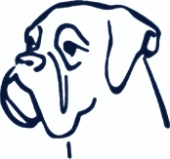 MEMORIÁL JINDŘICHA FOJTÍKA - 6. ROČNÍKKATEGORIE:    ZM,  ZVV1,  IPO1,  IPO2,  ZVV1 -Veterán(dle národního a mezinárodního zkušebního řádu)
(ZVV 1 veterán – od 8 let věku: snížený skok vysoký a skok šplhem, obrany dle ZM).Místo konání:			cvičiště ZKO DOBŘANYDatum konání:		27.10.2018                                  Program:		 	8,00 - 8,30	prezentace závodníků, losování				9,00		zahájení závodu				9,10		posuzování disciplín				16,00		vyhlášení vítězů					(předpoklad dle počtu závodníků)Organizační výbor:Ředitel závodu:	Bäumlová Ivana	Rozhodčí:		 Ing. Daniel Fojtík, Miloslav AuterskýFigurant: 		 Martin PospíšilStartovné:	300,- KčÚhradu startovného proveďte složenkou či převodem na účet:240816746/0300, VS: rodné číslo člena. Název účtu Boxerklub ČR - ÚP PlzeňTaké možnost zaplacení na místě.Závaznou přihlášku a doklad o zaplacení zašlete na adresu:Ivana BäumlováFrancouzská 4326 00 Plzeňtel.: 606 435 199nebo e-mailem: boxerplzen@seznam.czUzávěrka přihlášek:                     20. 10. 2018Všeobecná ustanovení:- při prezentaci předloží každý účastník doklad o řádném očkování proti vzteklině, psince a parvoviroze /nesmí                                být starší jeden rok a mladší 21 dnů/- majitel zodpovídá za škody způsobené svým psem a chováním- chování zúčastněných psovodů musí být bezpodmínečně v souladu s platným soutěžním řádem a „Řádem ochrany    zvířat při    zkouškách a svodech,prováděných podle zkušebních řádů uznaných Mezinárodní kynologickou federaci“ (FCI).- při nedodržení kteréhokoliv ustanovení těchto dokumentů bude závodník diskvalifikován- háravé feny musí být nahlášeny při prezentaci a zajištěny tak, aby nenarušovaly průběh soutěže, k posouzení  poslušnosti a obrany budou nastupovat poslední, trénink jim bude umožněn před zahájením každé discipliny- při rovnosti bodů rozhodují dílčí výsledky obrana -  stopa - los- protesty proti rozhodnutí rozhodčího jsou nepřípustné, proti technickému uspořádání písemně řediteli akce  /nejpozději do vyhlášení závěrečného nástupu /s finanční jistinou 500,-Kč, která při zamítnutí protestu propadá      ve prospěch pořadatele- rozhodčí a figuranty zajišťuje pořadatelská organizace-kategorie ZM / bez zkoušky nebo se složenou zkouškou maximálně ZM-kategorie IPO1 / bez zkoušky nebo se složenou zkouškou maximálně IPO 1-Vítězem memoriálu Jindřicha Fojtíka se stává vítěz nejvyšší kategorie s minimálním počtem závodníků – 3. V případě nenaplnění nejvyšší kategorie, bude vítězem memoriálu Jindřicha Fojtíka závodník s nejvyšším počtem bodů celkem.-závodu se mohou zúčastnit psi, kteří splňují podmínky dané Zákonem č.246/1992 Sb. na ochranu zvířat proti týrání Na Vaši účast se těší ÚP BK PlzeňPŘIHLÁŠKAKategorie:			…………………………………………..............................Psovod:			……………………………………………………………..……..…Jméno psa/feny:		……………………………………………………………..……..…Chovatelská stanice:		…………………………………………………………….……..….Územní pobočka BK ČR:	……………………………………………………………..……..…Prohlášení: Svým podpisem potvrzuji ,že jsem byl pořadatelem seznámen s předpisy na ochranuzvířat a s „Řádem“ uvedeným v přihlášce na akci. Souhlasím se zveřejněním osobních údajů pro potřeby závodu .Datum : ……………………..                                      Podpis : …………………………